Publicado en Ciudad de México el 29/05/2021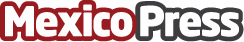 RLH Properties recibe el Distintivo ESR® por parte del CEMEFI y de AliaRSE•	Este es el primer año en el  que la empresa mexicana recibe el Distintivo ESR® al demostrar las acciones que reflejan su compromiso con el desarrollo social y económico de la comunidad, así como con el cuidado y preservación del medio ambienteDatos de contacto:Norma Aparicio55 5511 7960Nota de prensa publicada en: https://www.mexicopress.com.mx/rlh-properties-recibe-el-distintivo-esr-por-parte-del-cemefi-y-de-aliarse Categorías: Nacional Inmobiliaria Finanzas Viaje Emprendedores Jalisco Nuevo León Quintana Roo Ciudad de México http://www.mexicopress.com.mx